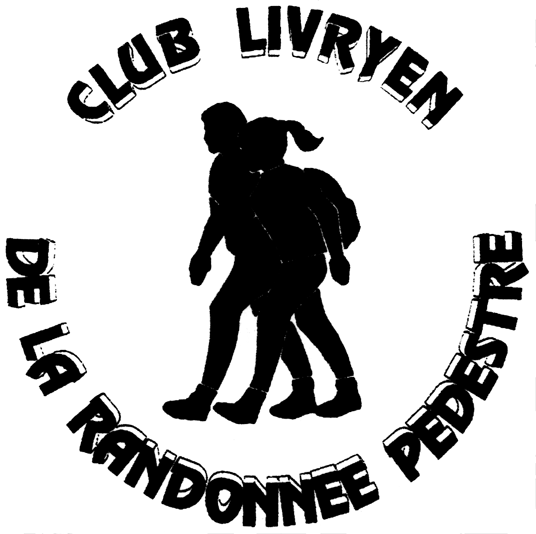 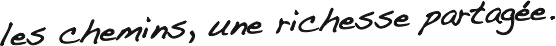     N° 2011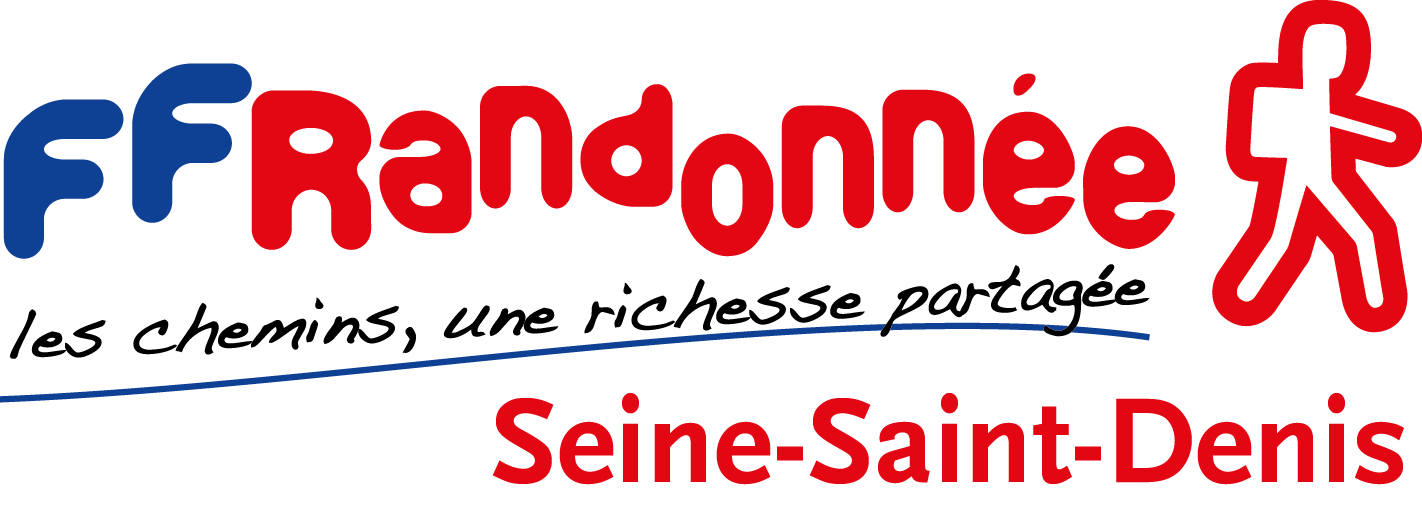 Saison 2017/2018Bonjour à tous,Une belle saison se termine, et nous allons en aborder une nouvelle avec autant de plaisir.Ce courrier est à lire avec beaucoup d’attention. Des changements au niveau des adhésions et du certificat médical. (joint à ce courrier).Notre Club reste très actif, mais ... plusieurs de nos animateurs diplômés, ayant passé 10, 15 , 20 ans à animer notre club, sont partis récemment ou vont le faire dans les deux prochaines saisons. L’âge de la retraite les ayant rejoints, ils s’orientent vers des « vacances » bien méritées.C’est le cas de Barbara, Nicole, Françoise Nebot. Alain et Claude en feront de même très prochainement. La relève qui est assurée par les André’s, Les Favier’s, Michel Lecomte, Élisabeth Passas, Philippe Cand, Pascal Mathieu, a besoin de renfort pour assurer la même qualité à nos randonnées du dimanche et à nos séjours.Donc ... s’il y a des « amateurs » qui veulent se lancer dans l’aventure, ils seront les bienvenus. La formation est prise en charge par le Comité Départemental et le Club.Pour les randonnées du lundi, le souci est identique, car nous avons également besoin d’animateurs formés et diplômés. Actuellement beaucoup de « petites mains » aident, mais pas assez d’animateurs assez qualifiés pour nous emmener en forêt, ce qui fait que ce sont bien souvent les mêmes qui assurent.Et il est évident que plus il y a d’animateurs, moins leur participation est fréquente.Nos Animateurs , qui font la vie de notre club, sont des bénévoles qui consacrent beaucoup de leur temps pour préparer, reconnaître et accompagner nos randonnées. La vie d’un club est gérée par des règles qui doivent être respectées par tous.Que ce soit, le respect du Code de la route, la sécurité, les chaussures, la boisson, les recommandations, etc ...Les taches et responsabilités sont réparties, il faut s’adresser au bon interlocuteur. La secrétaire envoie courriers et messages, mais les réponses doivent être adressées au gestionnaire de l’action ( ex : WE = Françoise Laville - Séjour = Anne-Marie Langlois - etc ...)Bonne lecture et belle saison			La Présidente : Chantal Dubois.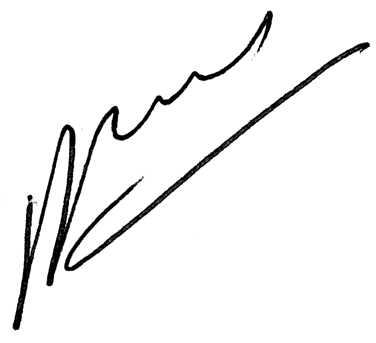 